Gravity’s effect on 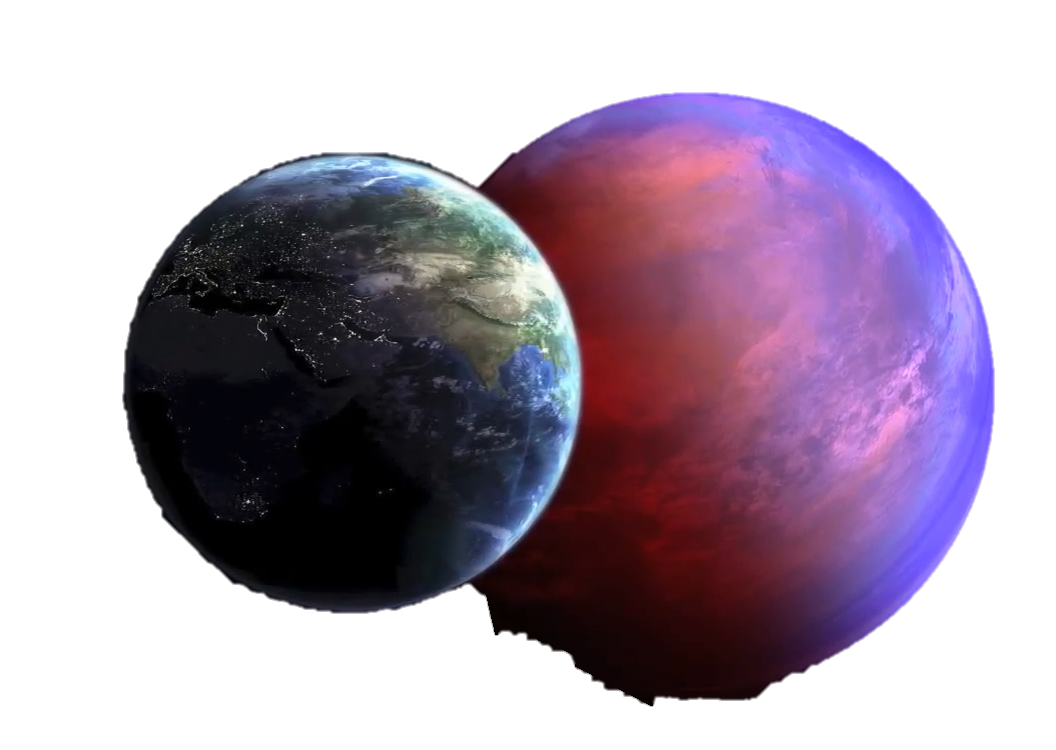 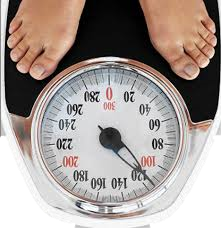 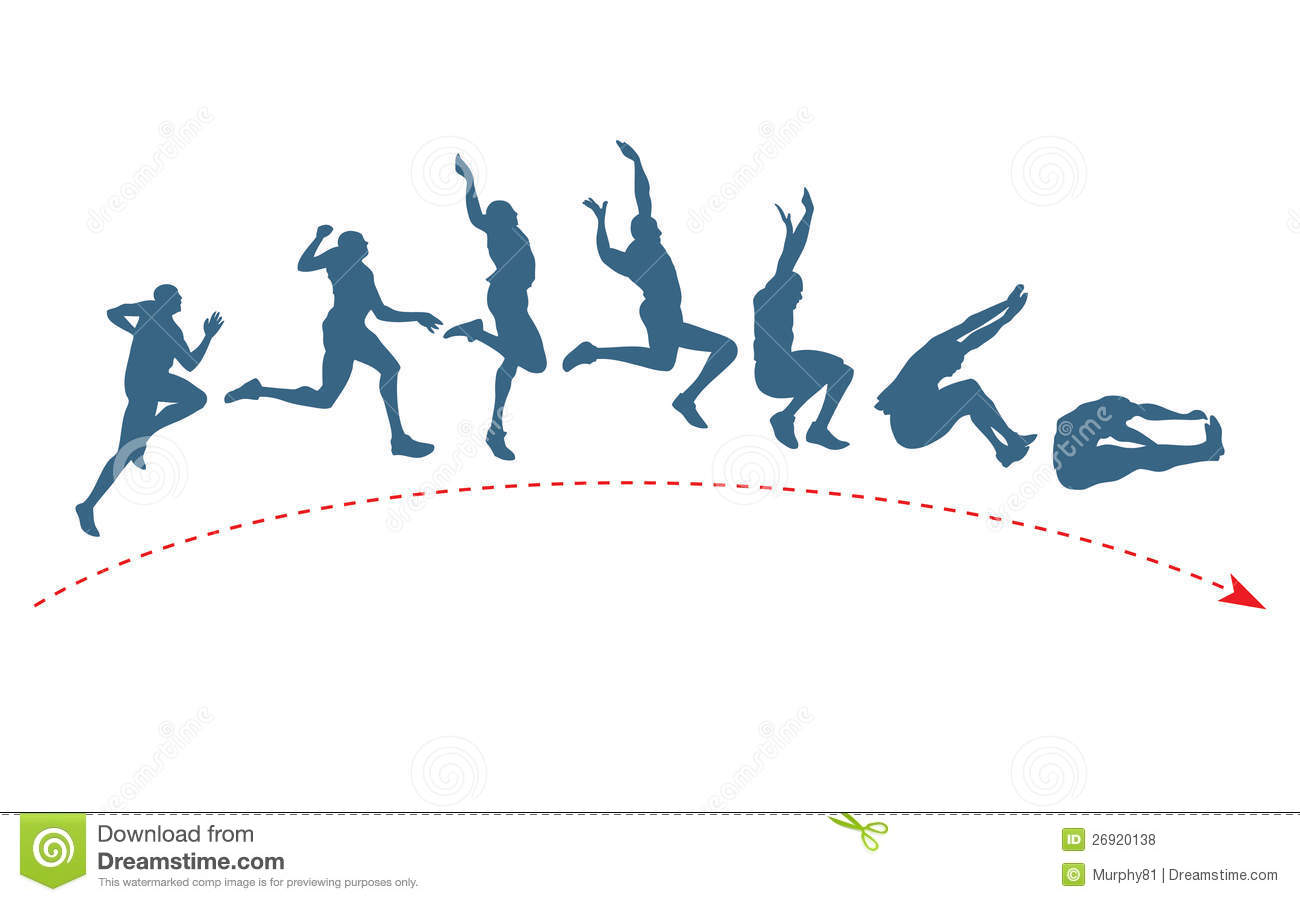 Determine how far you can jump on the Earth. To do this, place a piece of tape on the floor as a starting line. Jump as far as you can off of both feet. Have your partner mark where you land not where you end up! Measure the distance and record in the table. Do this five times, then find the average.
Now it is time to get on your space shoes and see how far you can jump on each planet…Complete each statement:A person would weigh more on ____________ than on _____________, because__________________________________________________________________________A person could jump further on _____________ than on _______________, because _____________________________________________________________________________________________________________________The force of gravity between two objects depends on _________________________________________________ _____________________________________________________________________________________________Trial 1Trial 2Trial 3Trial 4Trial 5Average